Private Parties					Swim Lessons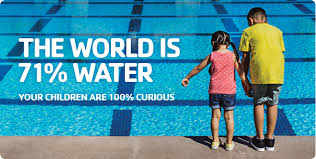 		Fitness ClassesRegular Price:		6 and Under: $2.007 and Up: $4.00Seniors/Active Duty $2.00Punch Cards:Pool available for rent:							M-Sat 6:30-8:30pmSat 9:45-11:45 amPavilion & A/C Room- 2 hour blocks between Noon-6:00pmAgeNumber of PunchesPriceValueSavings6 and Under10$15.00$20.003 Free Punches20$28.00$40.006 Free Punches7 and Up10$30.00$40.003 Free Punches20$56.00$80.006 Free PunchesFrontier Rental PlanRental CostPersonMaximumDepositPlan A$300.00150$100.00Plan B$350.00Greater than 150$100.00Poolside Party Pavilion$50.0025$25.00Air Conditioned Room$35.0010$25.00Sooner Rental PlanRental CostPerson MaximumDepositPlan A$200.00150$100.00Plan B$250.00Greater than 150$100.00Poolside Party Pavilion $35.0025$25.00